The thesis monitoring committee reportDoctoral School:Validated by the Council of the Doctoral College - University of Strasbourg on 13 December 2017Administrative information: Composition of the monitoring committee Appreciation of the doctoral candidate's presentation and his doctoral career: Overall assessment of the progress of the research project: Potential or existing problems (scientific, human, financial ...): Recommendations and objectives to be achieved for an expected defence on the provisional date: Prospects for pursuit of a career (consideration of his or her capacities regarding the studies undertaken, actions to be carried out and the CV provided): Seen and understood: 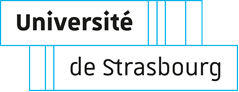 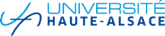 Forename - Surname of the doctoral student: Date of 1st registration of the thesis: Provisional date for the defence: Forename - Surname of the thesis supervisor: Forename - Surname of the co-director / supervisor: Research unit Forename - Surname of the RU director: Date of Meeting: Date of previous Committee meeting: Forename - SurnameGradeResearch UnitCriteriaCommentsQuality of the oral presentation / of the document providedSubject MatterScientific inquiry and motivationAbility to formulate hypotheses, analysis, synthesisFrequency of meetings between thesis supervisor and doctoral studentweekly      monthly       quarterlyProgression of thesis workScientific communication (publications, communications ...)Integration (in the team and / or RU)Assessment of pursued studiesResearch project: Education and Training: Committee Recommendations: Signatures:Date and signature of the doctoral student:Date and signature of the thesis supervisor (s):Date, Comment and signature of the RU Director:Date, Comment and signature of the ED Director: